Сумська міська радаВиконавчий комітетРІШЕННЯУ зв’язку із фактами застосування вибіркового правосуддя, з метою недопущення ймовірних небезпечних суспільно-політичних наслідків та враховуючи суспільну думку громади міста, керуючись статтею 40 Закону України «Про місцеве самоврядування в Україні», виконавчий комітет Сумської міської радиВИРІШИВ:1. Підтримати звернення до Надзвичайного та повноважного Посла Російської Федерації в Україні Зурабова М.Ю., Генерального консула Російської Федерації в Харкові Семенова С.О. (додається).2. Департаменту комунікацій та інформаційної політики Сумської міської ради (Кохан А.І.):2.1. Направити дане рішення до Надзвичайного та повноважного Посла Російської Федерації в Україні Зурабова М.Ю., Генерального консула Російської Федерації в Харкові Семенова С.О.2.2. Опублікувати дане рішення в засобах масової інформації.3. Організацію виконання даного рішення покласти на заступника міського голови, керуючого справами виконавчого комітету          Волонтирця В.М.В.о. міського голови з виконавчої роботи				        		            В.В. Войтенко								Додаток	до рішення виконавчого комітетувід                        №Надзвичайному та Повноважному Послу 						Російської Федерації  в Україні Зурабову Михайлу ЮрієвичуГенеральному консулу 						Російської Федерації  в Харкові Семенову Сергію Олексійовичу ЗВЕРЕНЕННЯВиконавчого комітету Сумської міської ради,представників депутатського корпусу та громадськості міста СумиСуми разом з усім прогресивним людством засуджують утримання в СІЗО Російської Федерації  Надії Савченко. Ми  вважаємо це виявом політичного тиску на Україну та грубим порушенням міжнародних правових норм людини та особистості.Судовий процес проти невинної громадянки іншої держави за відсутності доказової бази звинувачень – це  яскравий вияв тоталітарного режиму, жорсткого репресивного державного механізму, що нівелює демократичні принципи та найвищу суспільну цінність – громадянську свободу. Це публічна оцінка ганебного стану системи правосуддя, що штучно фабрикує звинувачення й відбувається при відсутності експертів та свідків. Надія  Савченко - великий патріот, українська льотчиця,  офіцер, захисниця України, вірна військовій присязі, виконувала свій конституційний та громадянський обов’язок, боронила рідну землю так, як би це робив солдат збройних сил будь-якої країни в умовах військового конфлікту. Нескорена й незламна Надія Савченко для країни-агресора - це вияв вільного національного духу, любові до Батьківщини.Російська Федерація зневажає сьогодні  офіційну позицію Парламентської Асамблеї Ради Європи, Європарламенту,  представників Євросоюзу та окремих держав-членів ЄС, Сполучених Штатів, ООН. Близько 300 європейських громадських організацій зверталися з проханням вжити дій щодо негайного та беззастережного звільнення засудженої -  міжнародна реакція на суд у справі Надії Савченко  - заклик до дотримання правових норм та принципів гуманізму. Світовій спільноті відкрилась антидемократична політика країни, що базується на утисках та погрозах особистості, громадянина. Сумська громада разом з усіма українцями, усім прогресивним співтовариством вимагає негайного звільнення Надії Савченко. В.о. міського головиз виконавчої роботи							В.В. Войтенко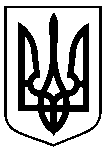   від     10.03.2016    № 102Про звернення виконавчого комітету Сумської міської ради, представників депутатського корпусу та громадськості міста Суми щодо звільнення Надії Савченко